Persons who respond to the collection of information contained in this form are not required to respond unless the form displays a currently valid OMB Number.Note: File three copies of this Form, one of which must be manually signed. If space is insufficient, see Instruction 6 for procedure.** Intentional misstatements or omissions of facts constitute Federal Criminal Violations See 18 U.S.C. 1001 and 15 U.S.C. 78ff(a).* If the form is filed by more than one reporting person, see Instruction 5 (b)(v).Reminder: Report on a separate line for each class of securities beneficially owned directly or indirectly.** Signature of Reporting PersonDateAttorney-in-Fact01/10/2024/s/ Kathleen Gehlhausen,Remarks:employee's continued service on the applicable vesting date.2,569 RSUs subject to a three-year vesting schedule whereby one-third (1/3) of the shares vest on each of the first, second and third anniversaries of the date of grant, subject in each case to the1. Includes restricted stock units, each of which represents a contingent right to receive one Ordinary Share upon vesting of 4,878 RSUs on March 1, 2024, 3,569 RSUs on March 8, 2025, andExplanation of Responses:ExercisableDateTitleSharesDateExpirationofNumberorSecurity(I) (Instr. 5)AmountDerivativeor IndirectPrice ofDirect (D)(Month/Day/Year)(Instr. 4)or ExerciseForm:Ownership (Instr. 5)Expiration DateUnderlying Derivative SecurityConversionOwnershipBeneficial1. Title of Derivative Security (Instr. 4)2. Date Exercisable and3. Title and Amount of Securities4.5.6. Nature of Indirect(e.g., puts, calls, warrants, options, convertible securities)Table II - Derivative Securities Beneficially OwnedOrdinary Shares(1)11,016D(I) (Instr. 5)(D) or IndirectBeneficially Owned (Instr. 4)Form: DirectOwnership (Instr. 5)1. Title of Security (Instr. 4)2. Amount of Securities3. Ownership4. Nature of Indirect BeneficialTable I - Non-Derivative Securities Beneficially Owned(City)(State)(Zip)OfficerAccountingReporting PersonHOUSTON   TX77044Form filed by More than OneChief(Street)PersonXSVP &Form filed by One Reportingbelow)below)Applicable Line)XOfficer (give titleOther (specify6. Individual or Joint/Group Filing (CheckONE SUBSEA LANEDirector10% Owner(Last)(First)(Middle)(Check all applicable)(Month/Day/Year)4. Relationship of Reporting Person(s) to Issuer 5. If Amendment, Date of Original Filed12/21/2023Light David(Month/Day/Year)Requiring StatementTechnipFMC plc [ FTI ]1. Name and Address of Reporting Person*2. Date of Event3. Issuer Name and Ticker or Trading Symbolor Section 30(h) of the Investment Company Act of 1940Filed pursuant to Section 16(a) of the Securities Exchange Act of 1934SECURITIESINITIAL STATEMENT OF BENEFICIAL OWNERSHIP OFhours per response:0.5Estimated average burdenWashington, D.C. 20549OMB Number:3235-0104COMMISSIONOMB APPROVALFORM 3UNITED STATES SECURITIES AND EXCHANGESEC Form 3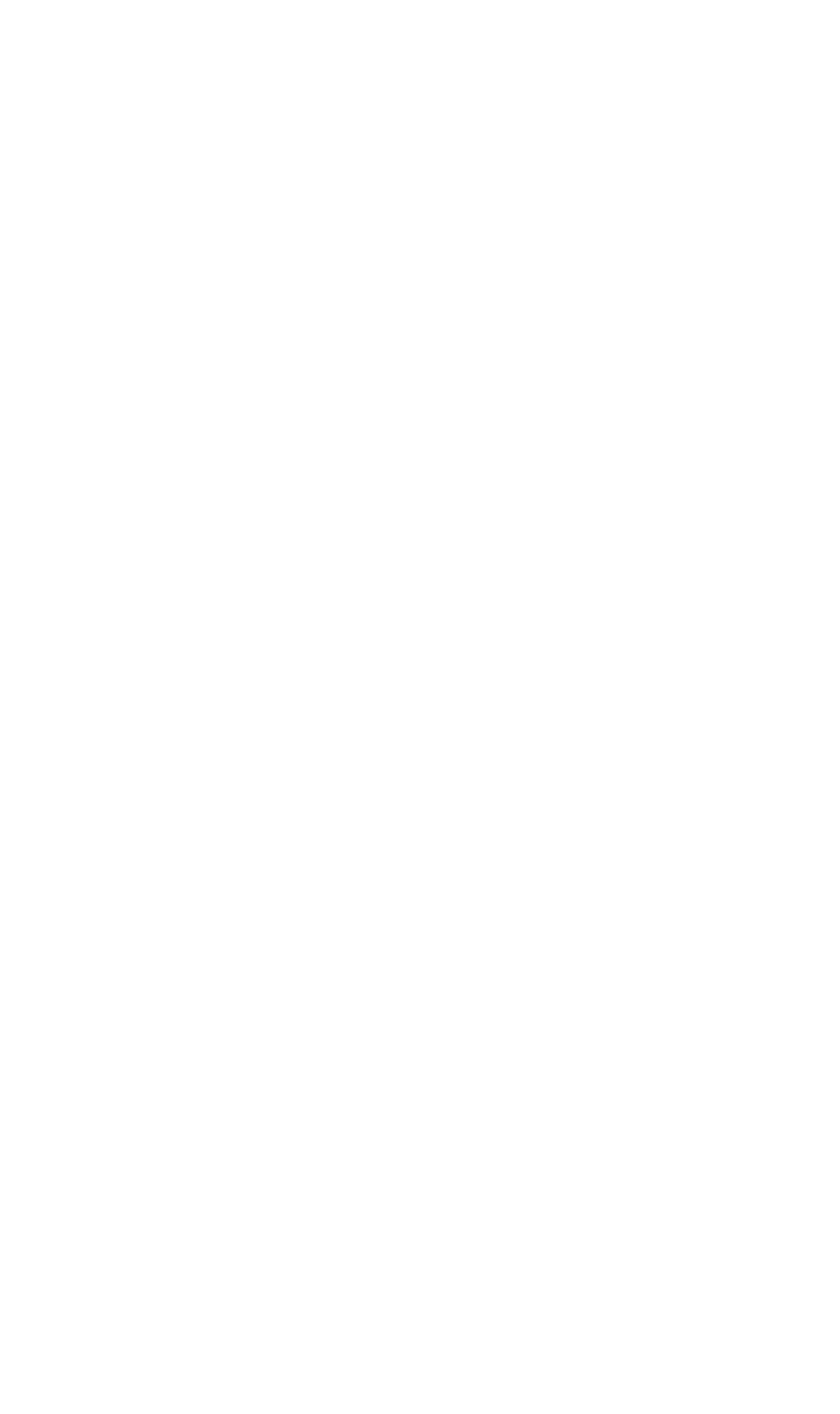 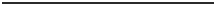 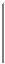 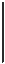 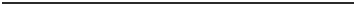 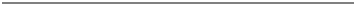 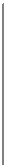 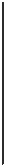 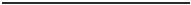 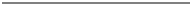 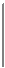 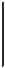 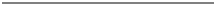 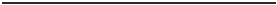 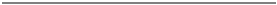 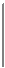 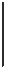 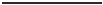 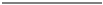 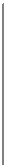 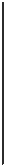 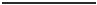 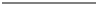 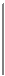 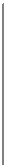 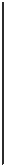 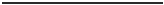 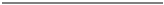 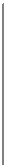 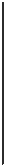 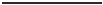 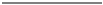 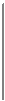 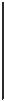 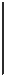 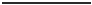 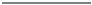 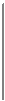 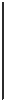 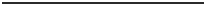 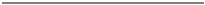 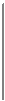 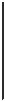 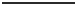 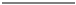 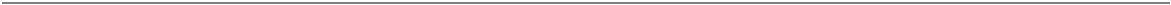 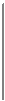 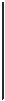 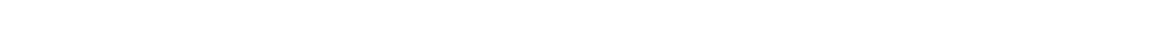 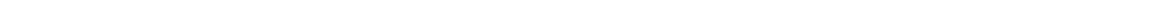 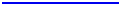 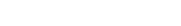 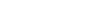 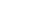 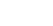 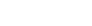 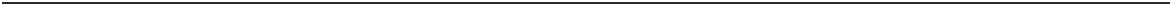 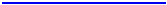 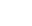 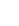 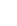 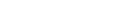 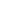 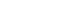 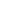 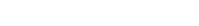 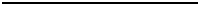 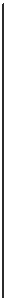 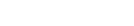 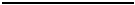 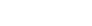 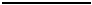 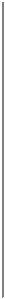 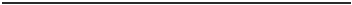 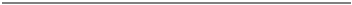 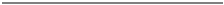 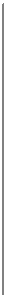 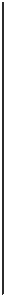 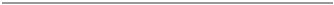 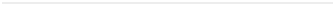 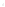 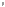 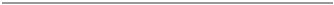 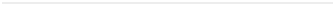 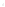 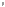 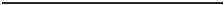 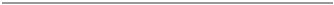 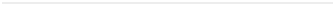 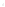 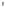 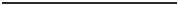 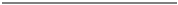 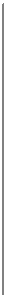 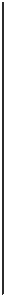 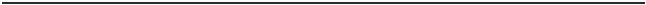 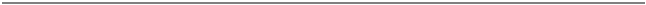 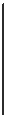 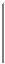 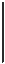 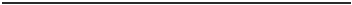 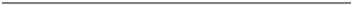 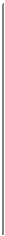 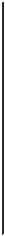 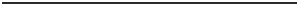 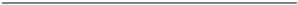 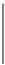 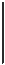 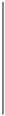 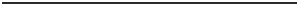 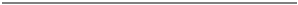 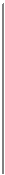 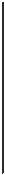 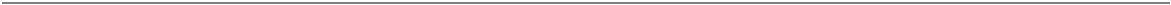 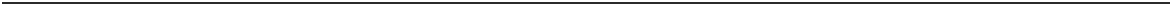 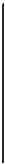 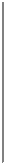 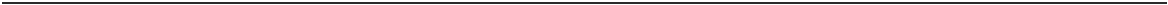 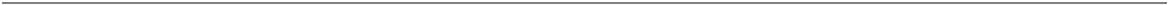 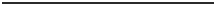 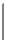 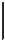 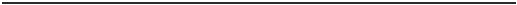 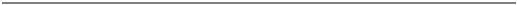 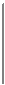 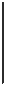 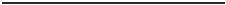 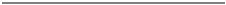 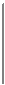 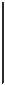 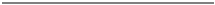 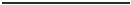 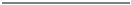 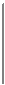 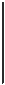 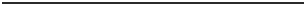 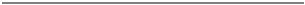 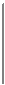 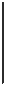 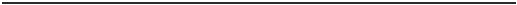 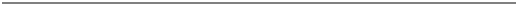 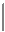 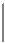 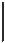 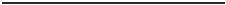 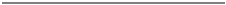 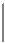 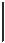 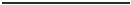 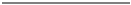 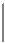 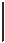 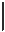 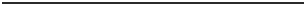 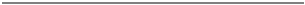 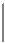 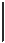 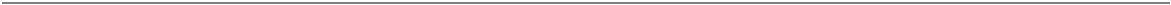 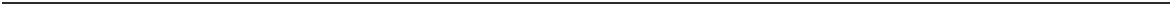 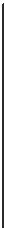 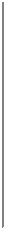 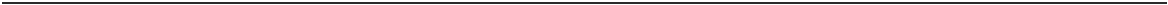 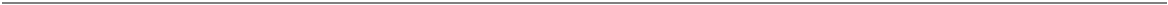 